EnglishMathsGaeilgeReligionOther subjects Letter Sounds and Writing: New sound: j (see video on blog) Phonics booklet (Stapled pages in work folder) do following pages:10th page: letter j 11th page: ‘CVC words’ Big handwriting book: page 54 and 55 Small handwriting book: j page Copy/spell little words in copy: jig, jog, jam, jet, jug, jobMaths song on YouTube: The Ants go Marching https://www.youtube.com/watch?v=Pjw2A3QU8QgDays of the Week https://www.youtube.com/watch?v=mXMofxtDPUQThis week's lesson: 24: Cinnín Óir agus na Trí Bhéar (Goldilocks and the Three Bears)1. Cluiche Kim: See video for this game on blog titled ‘Cluiche Kim’ 2. Complete page 85 in Abair Liom workbooks (Video instructions on blog) 3.  Watch Cinnín Óir agus na Trí Bhéar on Abair Liom website https://content.folensonline.ie/programmes/AbairLiom/JI/resources/Stories/AL_JI_ACT_Sceal_L24_CinninOir/build/index.html 4. Comhrá (conversation): An bhfuil ocras ort? (are you hungry?)Tá ocras orm (I am hungry) Níl ocras orm (I am not hungry) (See video on blog) **Don’t worry if the children are finding Gaeilge challenging. Listening to the language and playing games exposes them to the language and you will be surprised what they learn from doing this!**All About Bees:1.Story: The Very Greedy Bee https://www.youtube.com/watch?v=yw77rwV1LV02.How do bees make honey? https://www.youtube.com/watch?v=uES_6CIgle03.After watching the video, discuss the process together. Retell how honey is made in your own words. Can you remember the names of the different bees? Can you draw the different bees doing their special jobs? Can you spot any bees working in your garden? 4.Bee art – see pictures on blog for inspiration Song: ‘ I Know an Old Lady’ https://www.youtube.com/watch?v=oNwmzDlyCt8 PE: -Your favourite outdoor exercise - Daily run -  ‘Enzo the Bee’ Yoga https://www.youtube.com/watch?v=uyj5LooYWygLetter Sounds and Writing: New sound: j (see video on blog) Phonics booklet (Stapled pages in work folder) do following pages:10th page: letter j 11th page: ‘CVC words’ Big handwriting book: page 54 and 55 Small handwriting book: j page Copy/spell little words in copy: jig, jog, jam, jet, jug, jobOnline Games: New activities for this week! Khan Academy Kids app (free to download) I have set up an account on this app. Please email misstansey2020@gmail.com to get the access code for your child. The children can sign in and complete activities I have set for them (no pressure to join in on this if you are trying to avoid screen time ) This week's lesson: 24: Cinnín Óir agus na Trí Bhéar (Goldilocks and the Three Bears)1. Cluiche Kim: See video for this game on blog titled ‘Cluiche Kim’ 2. Complete page 85 in Abair Liom workbooks (Video instructions on blog) 3.  Watch Cinnín Óir agus na Trí Bhéar on Abair Liom website https://content.folensonline.ie/programmes/AbairLiom/JI/resources/Stories/AL_JI_ACT_Sceal_L24_CinninOir/build/index.html 4. Comhrá (conversation): An bhfuil ocras ort? (are you hungry?)Tá ocras orm (I am hungry) Níl ocras orm (I am not hungry) (See video on blog) **Don’t worry if the children are finding Gaeilge challenging. Listening to the language and playing games exposes them to the language and you will be surprised what they learn from doing this!**All About Bees:1.Story: The Very Greedy Bee https://www.youtube.com/watch?v=yw77rwV1LV02.How do bees make honey? https://www.youtube.com/watch?v=uES_6CIgle03.After watching the video, discuss the process together. Retell how honey is made in your own words. Can you remember the names of the different bees? Can you draw the different bees doing their special jobs? Can you spot any bees working in your garden? 4.Bee art – see pictures on blog for inspiration Song: ‘ I Know an Old Lady’ https://www.youtube.com/watch?v=oNwmzDlyCt8 PE: -Your favourite outdoor exercise - Daily run -  ‘Enzo the Bee’ Yoga https://www.youtube.com/watch?v=uyj5LooYWygSight words: New words: I, like Sight word activities: Choose from activities on sight word note Sight word reader: What I Like (uploaded to blog) Watch: ‘Yoga’ guided reading video.Share a bedtime story every nightActive maths/puzzles:Jigsaws Colour by number sheet (on blog)Every day complete sentences:Yesterday was _______Today is ________Tomorrow will be ______The month is _______The season is ________And discuss the daily weatherThis week's lesson: 24: Cinnín Óir agus na Trí Bhéar (Goldilocks and the Three Bears)1. Cluiche Kim: See video for this game on blog titled ‘Cluiche Kim’ 2. Complete page 85 in Abair Liom workbooks (Video instructions on blog) 3.  Watch Cinnín Óir agus na Trí Bhéar on Abair Liom website https://content.folensonline.ie/programmes/AbairLiom/JI/resources/Stories/AL_JI_ACT_Sceal_L24_CinninOir/build/index.html 4. Comhrá (conversation): An bhfuil ocras ort? (are you hungry?)Tá ocras orm (I am hungry) Níl ocras orm (I am not hungry) (See video on blog) **Don’t worry if the children are finding Gaeilge challenging. Listening to the language and playing games exposes them to the language and you will be surprised what they learn from doing this!**All About Bees:1.Story: The Very Greedy Bee https://www.youtube.com/watch?v=yw77rwV1LV02.How do bees make honey? https://www.youtube.com/watch?v=uES_6CIgle03.After watching the video, discuss the process together. Retell how honey is made in your own words. Can you remember the names of the different bees? Can you draw the different bees doing their special jobs? Can you spot any bees working in your garden? 4.Bee art – see pictures on blog for inspiration Song: ‘ I Know an Old Lady’ https://www.youtube.com/watch?v=oNwmzDlyCt8 PE: -Your favourite outdoor exercise - Daily run -  ‘Enzo the Bee’ Yoga https://www.youtube.com/watch?v=uyj5LooYWygOral Language: Rainbow Oral Language Programme online: Unit 11: Up in the Treehouse https://rainbow.cjfallon.ie/#/units/junior/11Busy at Maths books: Small book: page 31, 32, 33, 34Big book: page 106, 107This week's lesson: 24: Cinnín Óir agus na Trí Bhéar (Goldilocks and the Three Bears)1. Cluiche Kim: See video for this game on blog titled ‘Cluiche Kim’ 2. Complete page 85 in Abair Liom workbooks (Video instructions on blog) 3.  Watch Cinnín Óir agus na Trí Bhéar on Abair Liom website https://content.folensonline.ie/programmes/AbairLiom/JI/resources/Stories/AL_JI_ACT_Sceal_L24_CinninOir/build/index.html 4. Comhrá (conversation): An bhfuil ocras ort? (are you hungry?)Tá ocras orm (I am hungry) Níl ocras orm (I am not hungry) (See video on blog) **Don’t worry if the children are finding Gaeilge challenging. Listening to the language and playing games exposes them to the language and you will be surprised what they learn from doing this!**All About Bees:1.Story: The Very Greedy Bee https://www.youtube.com/watch?v=yw77rwV1LV02.How do bees make honey? https://www.youtube.com/watch?v=uES_6CIgle03.After watching the video, discuss the process together. Retell how honey is made in your own words. Can you remember the names of the different bees? Can you draw the different bees doing their special jobs? Can you spot any bees working in your garden? 4.Bee art – see pictures on blog for inspiration Song: ‘ I Know an Old Lady’ https://www.youtube.com/watch?v=oNwmzDlyCt8 PE: -Your favourite outdoor exercise - Daily run -  ‘Enzo the Bee’ Yoga https://www.youtube.com/watch?v=uyj5LooYWyg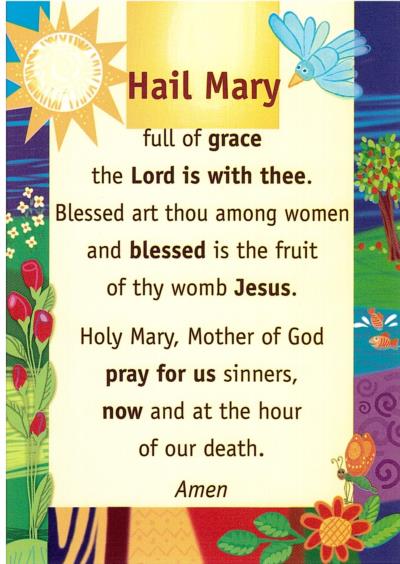 